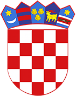 R  E  P  U  B  L  I  K  A    H  R  V  A  T  S  K  APOŽEŠKO-SLAVONSKA ŽUPANIJAGRAD POŽEGA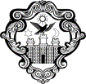 GradonačelnikKLASA: 400-01/23-06/3URBROJ: 2177-1-02/01-23-3Požega, 15. rujna 2023.GRADSKOM VIJEĆU GRADA POŽEGEPREDMET: Polugodišnji izvještaj o izvršenju Proračuna Grada Požege za 2023. godinu- dostavlja seNa temelju članka 62. stavka 1. podstavka 3. Statuta Grada Požege (Službene novine Grada Požege, broj:  2/21. i 11/22.) te članka 59. stavka 1. i članka 61. stavka 1. i 2. Poslovnika o radu Gradskog vijeća Grada Požege (Službene novine Grada Požege, broj 9/13., 19/13., 5/14., 19/14., 4/18. i 7/18.-pročišćeni tekst, 2/20., 2/21. i 4/21.- pročišćeni tekst.), dostavlja se Naslovu na razmatranje i usvajanje Polugodišnji izvještaj o izvršenju Proračuna Grada Požege za 2023. godinu.Pravni temelj za donošenje predmetnog godišnjeg izvješća je u odredbama članka 35. stavka 1. točke 6. Zakona o lokalnoj i područnoj (regionalnoj) samoupravi (NN, broj: 33/01., 60/01.-vjerodostojno tumačenje, 129/05., 109/07., 125/08., 36/09., 150/11., 144/12., 19/13.- pročišćeni tekst, 137/15. - ispravak i 123/17., 98/19. i 144/20.) , članka 89. stavka 2. Zakona o proračunu (NN, 144/21.), Pravilnika o polugodišnjem i godišnjem izvještaju o izvršenju proračuna i financijskog plana (NN, br. 85/23.)  i članaka 39. stavka 1. podstavka 5. Statuta Grada Požege (Službene novine Grada Požege, broj: 2/21. i 11/22.).GRADONAČELNIKdr.sc. Željko Glavić, v.r.PRIVITAK:Zaključak Gradonačelnika Grada PožegePolugodišnji izvještaj o izvršenju Proračuna Grada Požege za 2023. godinuR  E  P  U  B  L  I  K  A    H  R  V  A  T  S  K  APOŽEŠKO-SLAVONSKA ŽUPANIJAGRAD POŽEGAGradonačelnikKLASA: 400-01/23-06/3URBROJ: 2177-1-02/01-23-2Požega, 15. rujna 2023.Na temelju članka 89. stavka 2. Zakona o proračunu (NN, broj: 144/21.), Pravilnika o polugodišnjem i godišnjem izvještaju o izvršenju proračuna i financijskog plana (NN, broj 85/23.), te članka 62. stavka 1. podstavka 3. i članka 118. Statuta Grada Požege (Službene novine Grada Požege, broj: 2/21. i 11/22.), Gradonačelnik Grada Požege, dana 15. rujna 2023. godine, donosi sljedećiZAKLJUČAKGradskom vijeću Grada Požege predlaže se da razmotri i u istovjetnom tekstu prijedloga usvoji Polugodišnji izvještaj o izvršenju Proračuna Grada Požege za 2023. godinu.GRADONAČELNIKdr. sc. Željko Glavić, v.r.DOSTAVITI:Gradskom vijeću Grada PožegePismohrani.22. SJEDNICA GRADSKOG VIJEĆA GRADA POŽEGETOČKA 3. DNEVNOG REDAPOLUGODIŠNJI IZVJEŠTAJO IZVRŠENJU PRORAČUNA GRADA POŽEGE ZA 2023. GODINUPREDLAGATELJ:	Gradonačelnik Grada PožegeIZVJESTITELJ:		Gradonačelnik Grada PožegeRujan 2023.